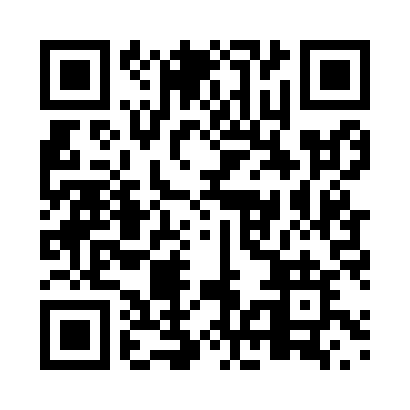 Prayer times for Verger, Alberta, CanadaWed 1 May 2024 - Fri 31 May 2024High Latitude Method: Angle Based RulePrayer Calculation Method: Islamic Society of North AmericaAsar Calculation Method: HanafiPrayer times provided by https://www.salahtimes.comDateDayFajrSunriseDhuhrAsrMaghribIsha1Wed4:066:001:256:328:5110:452Thu4:035:581:256:338:5210:483Fri4:015:571:256:348:5410:504Sat3:585:551:256:358:5510:535Sun3:555:531:256:368:5710:566Mon3:525:511:256:378:5810:587Tue3:495:501:246:389:0011:018Wed3:475:481:246:399:0211:049Thu3:445:471:246:409:0311:0610Fri3:415:451:246:409:0511:0911Sat3:385:431:246:419:0611:1212Sun3:365:421:246:429:0811:1513Mon3:335:401:246:439:0911:1714Tue3:325:391:246:449:1111:1815Wed3:315:371:246:459:1211:1816Thu3:305:361:246:469:1311:1917Fri3:305:351:246:479:1511:2018Sat3:295:331:246:479:1611:2119Sun3:285:321:256:489:1811:2120Mon3:285:311:256:499:1911:2221Tue3:275:301:256:509:2011:2322Wed3:275:281:256:519:2211:2323Thu3:265:271:256:519:2311:2424Fri3:265:261:256:529:2411:2525Sat3:255:251:256:539:2611:2526Sun3:255:241:256:549:2711:2627Mon3:245:231:256:549:2811:2728Tue3:245:221:256:559:2911:2729Wed3:245:211:266:569:3011:2830Thu3:235:201:266:569:3111:2931Fri3:235:201:266:579:3211:29